Actividades SugeridasOBJETIVO DE APRENDIZAJE OA_24DESCRIPCIÓN DE LA ACTIVIDADESLeer e interpretar gráficos de barra doble y circulares y comunicar sus conclusiones.1.Leen e interpretan información presentada en gráficos de barras dobles. Por ejemplo, leen e interpretan la información correspondiente a los resultados de una prueba de Matemática, con el detalle de cada pregunta.Al respecto, responden las siguientes preguntas: › ¿qué situación representa el gráfico? › ¿qué representan las barras fucsias y las barras grises? › los datos que representan las barras, ¿son exactos o aproximados?A partir del gráfico, responden las siguientes preguntas: › en la pregunta 5, ¿cuántos estudiantes la respondieron bien?, ¿cuántos la respondieron mal? › ¿cuál pregunta tuvo la mayor cantidad de respuestas correctas? › ¿cuál pregunta tuvo la mayor cantidad de respuestas incorrectas? › ¿en qué pregunta se produjo la mayor diferencia entre las respuestas correctas y las respuestas incorrectas?! Observaciones al docente: Se sugiere que el docente explique a los estudiantes qué son los gráficos de barras múltiples y les hable acerca de la importancia que tienen en Estadística. Es importante que el docente revise junto con sus estudiantes las respuestas de las preguntas anteriores y que profundice respecto de ellas. También se sugiere que muestre otras situaciones relativas al gráfico.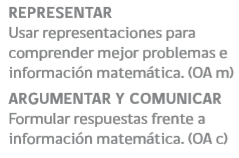 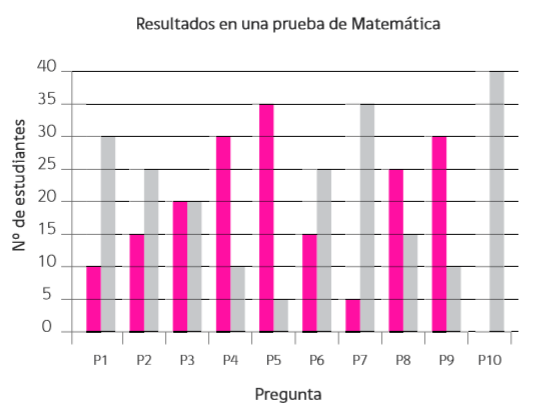 